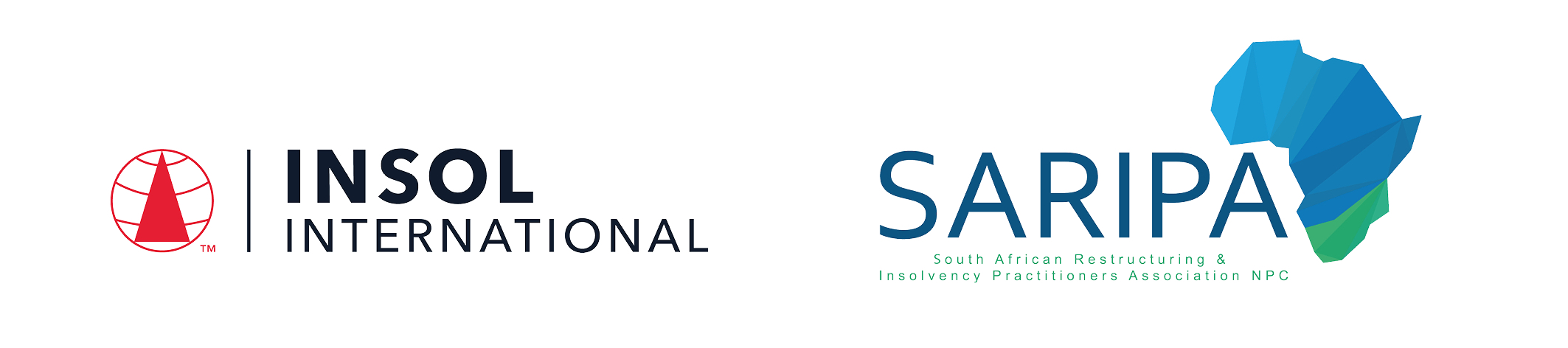 PROGRAMME IN SOUTH AFRICAN INSOLVENCY LAW AND PRACTICE 2023Summative Assessment (Examination): Paper 1 	Date: 23 – 24 November 2023Time limit: 24 hours (from 13:00 SAST on 23 November to 13:00 SAST on 24 November 2023)EXAMINERMs B BennettMODERATORSMs R Bekker   Dr D Burdette   Ms J Calitz   Mr Z Cassim   Mr E LevensteinIt is imperative that all candidates read and take cognisance of the examination instructions on the next page.All candidates are expected to comply with ALL the instructions.INSTRUCTIONS1.	This assessment paper will be made available at 13:00 (1 pm) SAST on Thursday 23 November 2023 and must be returned / submitted by 13:00 (1 pm) SAST on Friday 24 November 2023. Please note that assessments returned late will not be accepted.2.	All assessments must be submitted electronically in Microsoft Word format, using a standard A4 size page and an 11-point Avenir Next font (if the Avenir Next font is not available on your PC, please select the Arial font). This document has been set up with these parameters – please do not change the document settings in any way. DO NOT submit your assessment in PDF format as it will be returned to you unmarked.3.	No limit has been set for the length of your answers to the questions. Please be guided by the mark allocation for each question. More often than not, one fact / statement will earn one mark (unless it is obvious from the question that this is not the case). Candidates who include very long answers in the hope it will cover the answer the examiners are looking for, will be appropriately penalised.4.	You must save this document using the following format: studentID.Paper1Summative. An example would be something along the following lines: 202223-336.Paper1Summative. Please also include the filename as a footer to each page of the assessment (this has been pre-populated for you, merely replace the words “studentID” with the student number allocated to you). Do not include your name or any other identifying words in your file name. Assessments that do not comply with this instruction will be returned to candidates unmarked.5.	The assessment can be downloaded from your student portal on the INSOL International website. The assessment must likewise be returned via your student portal as per the instructions in the Course Handbook for this course. If for any reason candidates are unable to access their student portal, the answer script must be returned by e-mail to david.burdette@insol.org. 6.	Due to the high incidence of load shedding currently taking place across South Africa, candidates are required to determine whether any load shedding is scheduled during the examination period and, if so, to make alternative arrangements to write elsewhere if at all possible.7.	Enquiries during the time that the assessment is written must be directed to David Burdette at david.burdette@insol.org or by WhatsApp on +44 7545 773890 or Brenda Bennett at brenda.bennett@insol.org or by WhatsApp on +27 66 2282 010. Please note that enquiries will only be responded to during UK office hours (which are 9 am to 5 pm GMT, or 11 am to 7 pm SAST).8.	While the assessments are open-book assessments, it is important to note that candidates may not receive any assistance from any person during the 24 hours that the assessment is written. Answers must be written in the candidate’s own words; answers that are copied and pasted from the text of the course notes (or any other source) will be treated as plagiarism and persons who make themselves guilty of this will forfeit the assessment and disciplinary charges will follow. When submitting their answers, candidates will be asked to confirm that the work is their own, that they have worked independently and that all external sources used have been properly cited. If you submit your assessment by e-mail, a statement to this effect should be included in the e-mail.9.	Once a candidate’s assessment has been uploaded to their student portal (in line with the instructions in the Course Handbook), a confirmatory e-mail will be auto-generated confirming that the assessment has been uploaded. If the confirmatory e-mail is not received within five minutes after uploading the assessment, candidates are requested to first check their junk / spam folders before e-mailing the Course Leader to inform him that the auto-generated e-mail was not received.10.	If a candidate is unable to complete this summative assessment (examination), please note that a re-sit assessment will only be given if there are exceptional circumstances that prevent the candidate from completing or submitting it (such as illness). Feedback on the final assessment will be provided within four weeks of the paper having been written – please do not enquire about your marks before four weeks have elapsed. 11.	You are required to answer this paper by typing the answers directly into the spaces provided (indicated by text that states [Type your answer here]). For multiple-choice questions, please highlight your answer in yellow, as per the instructions included under the first question.12.	Unless otherwise indicated, all references to sections are references to sections of the Insolvency Act 1936.PART 1 – MULTIPLE CHOICE QUESTIONS (20 MARKS)ANSWER ALL THE QUESTIONSQUESTION 1Questions 1.1 – 1.20 are multiple-choice questions designed to assess your ability to think critically about the subject. Please read each question carefully before reading the answer options. Be aware that some questions may seem to have more than one right answer, but you are to look for the one that makes the most sense and is the most correct. When you have a clear idea of the question, find your answer and mark your selection on the answer sheet by highlighting the relevant paragraph in yellow. Select only ONE answer. Candidates who select more than one answer will receive no mark for that specific question. Each of the 20 questions count 1 mark.Question 1.1Select the correct statement:Which of the following does not constitute an act of insolvency?If the debtor makes, or attempts to make, any disposition of any of his property which has, or would have the effect of prejudicing his creditors or preferring one creditor above another.If the debtor removes, or attempts to remove, any of his property with intent to prejudice his creditors or to prefer one creditor above another.Where judgment is given against the debtor and it appears from the return by the office that he has not found sufficient disposable property to satisfy the judgment (nulla bona return).A debtor who is over-indebted and unable to pay his debts and has applied for debt review.Question 1.2Select the correct statement:Indicate which of the following courts have jurisdiction to sequestrate an estate of a debtor:Magistrate’s Court.Regional Court.Local or Provincial Division of the High Court.Both (a) and (c).Question 1.3Select the correct statement:The granting of a winding-up order:Suspends all civil proceedings until the appointment of a liquidator.Has no effect on pending civil proceedings.Suspends all civil proceedings until the winding-up process has been completed.Immediately ends all pending civil proceedings which must be instituted again after the winding-up process has been completed.Question 1.4Select the correct statement:Property acquired by an insolvent after sequestration of his estate:Generally forms part of the insolvent estate.Does not form part of the insolvent estate.Vests in the division of the High Court that granted the sequestration order.Vests in the Master and, after his or her appointment, in the trustee of the insolvent estate until an offer of composition has been accepted.Question 1.5Indicate the incorrect statement:The insolvent is not entitled to enter into contracts after sequestration.The insolvent may, with the written consent of the trustee enter into a contract by which he or she disposes of property of his or her estate.The insolvent may enter into an engagement contract after sequestration.The insolvent may enter into a contract if it does not affect his estate negatively.Question 1.6Select the correct statement:Which of the following statements accurately reflects the treatment of municipal debts related to immovable property under the Insolvency Act and the Local Government: Municipal Systems Act 2000?Municipal debts incurred within three years immediately preceding the date of sequestration are considered as part of the costs of realising the property.Municipalities have the authority to embargo the transfer of property until all outstanding municipal debts, irrespective of the two-year period, are fully settled.Section 118(2) of the Local Government: Municipal Systems Act takes precedence over section 89(1) of the Insolvency Act, determining the applicable period for calculating municipal debts.The Court in City of Johannesburg v Kaplan NO clarified that all service charges, basic fees, and refuse removal fees are considered taxes under section 89(5) of the Insolvency Act.Question 1.7Select the correct statement:The trustee's remuneration (fee) is determined by a tariff which is laid down by statute, but which must thereafter be taxed by the Master or the Registrar.The trustee's remuneration (fee) is determined by a tariff which is laid down by statute, but which must thereafter be taxed by the Registrar.The trustee's remuneration (fee) is determined by a tariff which is laid down by statute, but which must thereafter be taxed by the Master.The trustee's remuneration (fee) is determined by a tariff which is laid down by statute, but which must thereafter be taxed by the Master or the Court.Question 1.8Select the correct statement:Section 44(1) of the Insolvency Act deals with the time limit for proof of claims. Which case decided that the time limit of three months after the closing of the second meeting, except with the leave of the court or the Master, also applies to liquidations?Stone & Stewart v Master of the Supreme Court;Mayo v De Monthlehu;Wishart v BHP Billiton Energy Coal South Africa Limited;None of the above.Question 1.9Indicate whether the following statement is true or false:Confidentiality is a defence that can be raised by a witness who has been subpoenaed to an enquiry.TrueFalseQuestion 1.10Select the correct statement:The property of the insolvent’s spouse, married out of community of property to the insolvent:Vests in the Master and thereafter in the trustee after his appointment as such.Does not vest in the Master or the trustee of the insolvent.Vests in the division of the High Court that granted the sequestration order.Only vests in the trustee when the High Court on application by a creditor of the estate grants an order for the vesting of the property.Question 1.11Select the correct statement:In terms of section 346 of the Companies Act 1973, an application for the winding-up of an insolvent company by court order may be made by:The company itself.One or more if its creditors (including contingent or prospective creditors).A shareholder.Jointly by any or all the parties in (a), (b) or (c). Question 1.12Select the correct statement relating to special meetings of creditors:The primary purpose of a special meeting is to allow creditors to vote on important matters related to the insolvent estate. The trustee must convene a special meeting when requested by the insolvent, regardless of expenses.Special meetings are convened for creditors to prove their claims, and the trustee must convene one if requested by an interested person who tenders payment of all expenses related to the meeting.The main objective of a special meeting is to finalise the distribution of assets to creditors and must be convened by the trustee after the second meeting.A special meeting cannot be convened for the purpose of interrogating an insolvent as the primary purpose of a special meeting is to prove claims.Question 1.13Indicate whether the following statement is true or false: The perfecting of a general notarial bond can go as far as the bondholder being allowed to take over the debtor’s business as a going concern.TrueFalseQuestion 1.14Select the correct statement:Which of the following statement is correct in relation to a compromise between a company and its creditors in terms of section 155 of the Companies Act 71 of 2008?A proposal for a compromise in terms of section 155 is adopted by the creditors of the company, or a class of creditors, if it is supported by a majority in number representing at least 75% in value of the creditors or class present and voting in person or by proxy.Section 155 does not apply where a company is under business rescue proceedings.A liquidator where a company is being wound up may propose an arrangement or a compromise of the company's financial obligations.Paragraphs (a) and (c) are correct.Paragraphs (a), (b), (c) and (d) are correct.Question 1.15Select the correct statement: Under what circumstances can a mortgage bondholder insist on selling immovable property free from a lease entered into prior to sequestration?The bondholder, as a secured creditor, can always insist on selling the property free from a lease, regardless of when the lease was entered into.If the lease was entered into after the registration of a mortgage bond, the bondholder may insist on selling the property free from the lease, provided the sale subject to the lease did not realise enough to pay the bondholder’s secured claim.The property must always be sold subject to the lease, regardless of when the lease was entered into.If the property is sold without reference to a lease concluded after the registration of a mortgage bond, the sale is valid even if it did not realise enough to pay the mortgage bond in full.Question 1.16Select the correct statement:There are three steps that must be taken to determine whether a specific provision of the Insolvency Act 1936 applies to the liquidation of a company. These steps include:Whether the provision is capable of being applied in a winding-up.Whether the matter is specifically provided for by the Companies Act.Whether the provision applies to the type of winding-up.Only paragraphs (a) and (c) are correct.Paragraphs (a), (b) and (c) are correct.Question 1.17Select the correct statement relating to rehabilitation:Rehabilitation is also available to partnerships, companies and other legal entities, allowing them to apply for a fresh start.Automatic rehabilitation occurs after a period of 10 years from the date of provisional sequestration, unless ordered otherwise by the court upon application by an interested person.Since the insolvency of an individual affects a person’s status, any Court may grant a rehabilitation order.When an insolvent applies to the court for rehabilitation, the insolvent is not expected to repay a contribution that creditors had to pay, as rehabilitation results in the release of an insolvent person from their pre-sequestration debts and affords the insolvent the opportunity to make a so-called “fresh start”.Question 1.18Indicate whether the following statement is true or false: There is no provision in the Companies Act 1973 determining that the liquidator’s report, or resolutions that the liquidator wishes to adopt, must be posted to creditors. The provisions of section 81(1)bis of the Insolvency Act do not apply to companies.TrueFalseQuestion 1.19Select the incorrect statement relating to a partnership:A partnership is a legal entity, at common law, having an existence separate from the individual partners.The “assets” of the partnership are indistinguishable from the assets of the partners.The “partnership debts” are in law the debts in solidum (jointly and severally) of all partners.A partnership creditor can sue the partners, if necessary, the one after the other, for the partnership debt.Question 1.20Select the correct statement:Which of the following statements describes the position of employees during business rescue proceedings?During a company's business rescue proceedings, employees of the company immediately before the beginning of those proceedings continue to be so employed on the same terms and conditions, except to the extent that changes occur in the ordinary course of attrition, or the employees and the company agree on different terms and conditions of employment, in accordance with applicable labour laws.During a company's business rescue proceedings, the business rescue practitioner can unilaterally vary the employment terms and conditions of the employees of the company immediately before the beginning of those proceedings, subject to the approval of the company's creditors at the first meeting of creditors.During a company's business rescue proceedings, all employment contracts that existed immediately before the beginning of those proceedings are automatically suspended.All of the above ** END OF QUESTION 1 **QUESTION 2 FOLLOWS ON NEXT PAGE  / . . .PART 2 – SEQUESTRATION (40 MARKS)QUESTION 2Questions 2.1 – 2.9 are based on the set of facts provided below. Answer ALL the questions.Mr and Mrs Solar were married to each other out community of property in 2012. They reside in a four-bedroom property in an upmarket country estate on the beautiful east coast in Ballito, KwaZulu-Natal. The immovable property is subject to a mortgage bond in favour of  ABC Bank. The marital home is fully furnished and the Solar’s acquired some beautiful luxury and antique furnishings during the course of their marriage. In the latter part of 2021 Mr Solar donates a valuable and timeless Victorian sofa and server to his wife which she proudly exhibits in the home. The remaining furniture and antiques have been paid for in cash, apart from the photocopier in the home office which is subject to a lease agreement concluded with Speedy Copiers (Pty) Ltd by Mr Solar. Mr Solar also owns a small apartment in Florence, Italy where the family enjoy spending their annual holiday. Mr Solar drives a 2022 BMW X5 which was purchased on instalment sale agreement and financed by FCM Vehicle Finance Ltd. Mrs Solar drives a 2016 Hyundai i20 which Mr Solar purchased from Mr Green in terms of an ordinary credit sale agreement. The agreement was concluded on 5 August 2022. Mr Solar paid a deposit in the sum of R20,000 and by agreement ownership in the vehicle had passed on delivery. The balance of R80,000 is due to be paid by way of monthly instalments of R10,000 each until the balance is paid, to date, Mr Solar has paid R40,000 in terms of the agreement. On 5 December 2022 and after being pressured by Mr Hasty, an irate creditor who loaned Mr Solar money, Mr Solar delivers one of his valuable antique clocks to him to settle his debt in full.   On 5 January 2023 an application for the sequestration of the estate of Mr Solar is filed in the KwaZulu-Natal High Court Division, Durban at the instance of Axit Finance in respect of an unpaid personal loan. Mr Solar’s estate is provisionally sequestrated on 15 January 2023 and the order is made final on 20 February 2023. On the date of sequestration Mr Solar is a director of an accounting firm, Sum-It-Up (Pty) Ltd and earns a generous salary of R120,000 per month. Mrs Solar works at the local high school as a teacher and earns R25,000 per month. Two months after the final order of sequestration is granted, Mr Solar inherits R500,000 from his father, which inheritance he accepts on 1 May 2023. Mrs Solar decides to resign from her position at the local school and receives a pension pay out of R600,000. Mr Solar has a life-insurance policy in terms of which he is the life insured. The surrender value of the 
policy is R800,000 and the policy has been in force from 1 February 2018. In December 2022 a job opportunity as a sale representative, earning an average income and just sufficient for Mr Solar to support his family, becomes available to Mr Solar and the Solar family decide to relocate to Gauteng.Ms Abel is appointed as the provisional trustee of Mr Solar’s estate and the trustee’s appointment is made final at the first meeting of creditors on 10 April 2023. The second meeting of creditors is held on 5 June 2023. Axit Finance fails to lodge its claim at either the first or second meeting and approaches Ms Abel on 6 September 2023 to prove its claim.Question 2.1On the date of the sequestration order of Mr Solar, the principle known as concursus creditorum will apply. Explain the concept of concursus creditorum and how this will affect the creditors of the estate. In your answer refer to relevant case law.	 (4)  Concursus Creditorum is a latin maxim meaning the creditors “come together”. In Walker v Syfret the Court described the concept as follows, the sequestration order solidifies the insolvents status. As a consequence the legal authority is imposed upon the estate and immediately acknowledges the interests of the overall group of creditors . The effect of this is that no individual creditor can engage in transactions regarding estate matters that would harm the collective body of creditors. Each creditors claim must be addressed based on its status at the time the order was granted. The process of winding-up of an estate is predominantly creditor driven with the Master overseeing the process at hand.Question 2.1Write a short paragraph and explain what possible remedy is available to Ms Abel to deal with the antique clock which Mr Solar delivered to Mr Hasty in full and final settlement of his claim. In your answer refer to the relevant section of the Insolvency Act that will apply and what requirements must be met.	(7)The antique clock, being a luxurious item, will be considered part of the estate and listed as an asset despite the exception outlined in S82(6) of the Insolvency Act, which typically excludes certain household furniture from the sale of movable property. Given the compulsory nature of the sequestration, the calculation for the statutory impeachable disposition will rely on the date of 15 January 2023. In light of these circumstances, the most pertinent recourse available to Ms. Abel, in seeking to invalidate Mr. Solar's disposition, would be under S29 of the Insolvency Act. The disposition could be set aside as a voidable preference since Mr. Solar appeared to favor a specific creditor when unable to settle all his debts in full. To successfully challenge the disposition, Ms. Abel must demonstrate that Mr. Solar made the disposition within six months prior to sequestration, that it resulted in preferential treatment of one creditor over others, thereby treating creditors unequally, and finally, that after such disposition, Mr. Solar's liabilities exceeded the value of his assets. All of which are present in the above set of facts.
Question 2.2Axit Finance, as the applicant creditor seeking a provisional order of sequestration against Mr Solar, must meet specific requirements outlined in section 10 of the Insolvency Act. Write a short paragraph setting out the requirements that must be met.	 (5)  Axit Finance is required, under Section 10 of the Insolvency Act, to initially establish a prima facie case demonstrating that they qualify as a creditor eligible to initiate such proceedings. This entails having a liquidated claim of at least R100, establishing that Mr. Solar is either factually insolvent or has committed an act of insolvency by being unable to settle the liquidated claim of the creditor, and finally, indicating that there is a reasonable basis to believe that sequestration would benefit creditors. Given the circumstances, Mr. Solar's inability to fulfill an outstanding personal loan with Axit Finance satisfies the prerequisite, and considering the outlined facts, there is a compelling indication that the sequestration of Mr. Solar would be advantageous to creditors.
Question 2.3With regards to the inheritance that Mr Solar receives from his father after the sequestration order, explain whether the R500,000.00 inheritance will vest in the insolvent estate. In your answer refer to relevant case law.	(3) 
If a right of inheritance arises prior to the rehabilitation of the insolvent, it immediately becomes the property of the trustee overseeing the insolvent estate. In the case of Vorster v Steyn, the will specified that if the son, who was the sole heir of the entire estate, became insolvent at the time of his death, the estate's proceeds should be placed in a trust until the son's rehabilitation. The court determined that this provision amounted to a nudum praeceptum, and as a result, the inheritance became the property of the insolvent estate.Question 2.4For the purpose of this question, assume that Mr and Mrs Solar are married in community of property and their joint estate was sequestrated. Explain whether the pension pay-out of R600,000 that Mrs Solar receives will vest in the joint insolvent estate. In your answer refer to the applicable section of the Insolvency Act that applies. 	(2) According to section 23(7) of the Insolvency Act, the insolvent individual is permitted to recover any pension due for services rendered, for their own benefit. Therefore, the pension benefits will not be considered part of the joint insolvent estateQuestion 2.5With reference to the motor vehicle driven by Mrs Solar, briefly explain whether ownership of the vehicle vests in the insolvent estate at the date of sequestration. Additionally, discuss whether Mr Green would have a claim against the estate in respect to the vehicle and, if so, specify the type of claim he would have.	(4) The mentioned sale was a credit sale involving movable property. However, as the transaction does not qualify as an installment agreement under the National Credit Act, Section 84 of the Insolvency Act is not applicable. Consequently, the transaction is considered a standard credit sale under common law. In a credit sale, ownership of the property transfers to the buyer upon delivery. Therefore, the vehicle now belongs to Mrs. Solar’s insolvent estate, with Mr. Green having a concurrent claim solely for the outstanding purchase price owed to him, being R40 000.00.Question 2.6Who must convene the first meeting of creditors and how is this meeting is convened?	(2) Typically, the Master arranges the first meeting in the district where the insolvent lived, at a venue deemed most convenient for all interested parties in the opinion of the Master by notice to all the creditors.Question 2.7Ms Abel urgently needs to sell the movable assets of the insolvent estate, claiming that the sale cannot wait until she receives instructions from the creditors at the second meeting. What steps would Ms Abel need to take in order to sell the assets prior to the second meeting of creditors? Support your answer by referring to the necessary statutory provisions. 	(4) Ms. Abel is prohibited from selling the assets unless granted prior approval by the Master. To request permission for the sale, an application must be submitted to the Master in accordance with section 80bis of the Insolvency Act. In cases where the property is under the rights of a secured creditor, the application must include the creditor's consent to the sale. If the Master approves the sale, they have the authority to set conditions regarding the sale and specify the manner in which it should be conducted.Question 2.8Question 2.8.1In relation to the foreign assets, indicate whether the immovable property in Italy automatically vests in the insolvent estate of Mr Solar and explain whether Ms Abel will be able to exercise control over the property.	(4)  Answer:Immovable property is managed according to the lex rei sitae, which refers to the law of the jurisdiction where the property is located. The definition of "property" in Section 2 of the Insolvency Act explicitly encompasses only property located within the Republic. Ms. Abel can take control of the immovable property in Italy by securing acknowledgment of her appointment as trustee from the pertinent foreign court, following the applicable principles of that particular foreign jurisdiction. Therefore, the immovable property situated in Italy will not automatically vest in the insolvent estate of Mr Solar.Question 2.8.2Would your answer to the above question be different if the property located in a foreign country is movable property?	(2)Yes, as the application of international private law is involved. In other words, it is governed by the law applicable to the individual's domicile. According to a legal fiction, the insolvent's movable property is deemed to be located at his domicile. It will therefore automatically form part of the insolvent's estate.Question 2.9Question 2.9.1Assuming that Mr Solar traded Sum-It-Up Accounting as a partnership, briefly explain how the partnership and the partners are treated in terms of the Insolvency Act when a provisional sequestration order is granted.	 (2) The insolvency of a partner within a partnership leads to the dissolution of the partnership, but it does not result in the sequestration of the partnership estate.Question 2.9.2What effect would Mr Solar’s sequestration have on the partnership?	(1)The partnership will be terminated.** END OF QUESTION 2 **QUESTION 3 FOLLOWS ON NEXT PAGE  / . . .PART 3 – LIQUIDATION (40 MARKS)QUESTION 3Questions 3.1 – 3.10 are based on the set of facts provided below. Please answer ALL the questions.RNH Plastics (Pty) Ltd (RNH) is a private company duly incorporated and registered under the applicable company laws of South Africa. RNH has been operating a profitable injection moulding operation for the past 13 years, manufacturing plastics chairs from a large industrial property in Willowton, Pietermaritzburg. The Board of Directors consists of Mr Ronald, Mr Naseer and Ms Hlope. RNH occupies the industrial property under a lease agreement with The Willow Family Trust, which is set to expire in 2026. RNH employs a significant number of staff members, including management, production, sales, maintenance, machine operators and administrative personnel. Most of RNH’s employees are represented by MAWU (Moulding and Allied Workers Union), a registered trade union focusing on the interests of employees in the injection and moulding industry.South Africa is currently facing a severe energy crisis, impacting RNH’s manufacturing operations heavily. RNH relies on power to operate its large injection moulding machines, making generator usage economically unfeasible. As a result, RNH is struggling to meet customer demands and has faced contract terminations, further impacting their revenue. Cash shortfalls have hindered RNH’s ability to repay creditors and suppliers, resulting in legal actions and judgments against the company, increasing the possibility of liquidation.In December 2022, amidst the ongoing energy crisis, RNH urgently requires raw material to meet demand. They approach Rand First Bank for a loan, which is granted subject to them registering a general notarial bond over certain of the movable assets as security. The injection moulding plant is already subject to a special notarial bond. Additionally, RNH has a shipment of raw materials as the Durban harbour, but they need funds to pay customs and excise duty before it can be released. RNH has recorded substantial losses in the 2021 and 2022 financial years, worsened by increasing repo rates and additional cash flow required for monthly repayments on vehicle and truck instalment sale agreements with SABA Bank. Recognising the dire situation they are in, the Board decide to commence business rescue proceedings on 12 February 2023, and lodge the required documents with CIPC on 14 February 2023. The Board is not aware that an aggrieved creditor, who is owed a substantial sum of money for raw materials supplied, has already initiated a liquidation application against the company which was filed and served by the Sheriff of the High Court on an employee of the company on 11 February 2023. The employee unfortunately placed the documents in his desk drawer and failed to bring the application to the attention of management.QUESTION 3.1In the context of the liquidation of RNH, distinguish between commercial insolvency and factual insolvency and provide an example of each. In your answer state whether RNH is commercially or factually insolvent. 	(max 5)Factual insolvency, is when a company's liabilities exceeds its assets, and commercial insolvency, is when a company faces severe liquidity issues, making it unable to settle its debts, despite having assets that might exceed its liabilities. In respect of the above set of facts RNH is commercially insolvent as we are unable to ascertain whether their liabilities exceeds its assets but we can ascertain that they are unable to setlle its debts as they become due and payable as is evident from the debt Judgment.QUESTION 3.2Under whose custody and control will the assets of RNH (the company) be once the provisional liquidation order is granted?	(1)  It will be placed in the hands of the Master of the High Court.QUESTION 3.3Briefly discuss the general effect the provisional order of liquidation of RNH will have on the employees’ contracts of employment.	(3) A liquidator planning to keep RNH's employees should clearly communicate that their employment is temporary, either on a monthly or another basis, with no guarantee of continuous regular employment. As an alternative, the liquidator has the option to suspend employment contracts under section 38 of the Insolvency Act. In this scenario, the employee is relieved of the obligation to provide services but retains the right to UIF benefits.
QUESTION 3.4Explain what effect the liquidation order of RNH will have on the lease agreement with The Willow Family Trust which will expire in 2026. In your answer discuss what statutory provisions will apply and discuss whether The Willow Family Trust will have any preference in respect of a claim against the liquidated estate for the arrear rental only.	 (6) The liquidator has the option, under Section 386(4)(g) of the Companies Act, in conjunction with section 37 of the Insolvency Act to either maintain a lease agreement or terminate it by providing written notice to the landlord.The Willow Trust’s claim will be subject to section 85 of the Insolvency Act which restricts the secured claim of a landlord. Only the arrear rent, outstanding up to and until liquidation, can be asserted by the landlord as a secured claim.QUESTION 3.5Briefly discuss the overall effect that the liquidation order of RNH will have on civil proceedings that have commenced against the company prior to the provisional order being granted.	(2)Section 359(1) of the Companies Act states that the issuance of the liquidation order, typically the provisional order, halts all civil proceedings involving or against the company until a liquidator is appointed. If anyone wishes to pursue legal actions, they must notify the liquidator of their intention within four weeks after the final liquidator's appointment, providing three weeks' notice.QUESTION 3.6Section 402 of the Companies Act 1973 lists the matters that a liquidator must report on at the second meeting of creditors. Discuss any six aspects that Mr Hue should include in his report to creditors.	(max 6) Causes of the failure of the Company:
Presently, South Africa is grappling with a significant energy crisis that is substantially affecting the manufacturing operations of RNH.Books and record:
Whether the company fulfilled all its accounting responsibilities.
Legal proceedings:
Cash shortages have impeded RNH's capacity to settle debts with creditors and suppliers, leading to legal actions and judgments against the company.
Progress and prospects of the winding – up:
Whether the company's assets will be liquidated following the second creditors' meeting, adhering to the creditors' instructions. Subsequently, you will proceed with the preparation of a final liquidation and distribution accountPersonal liabilities of the directors and/or former directors and/or former officers of the company:
Whether there is a basis to suspect that the directors and/or former directors can or should be personally accountable for any actions undertaken by the company.
Enquiry into the promotion, formation or failure of the company
In your opinion, is there a reason to hold an enquiry in this matter.QUESTION 3.7MAWU ask Mr Hue to explain the statutory preferent right of the employees to claim for arrear salaries, and other amounts) owing to them. Write a short paragraph advising MAWU of the position.	 (5) 
Employees hold a preferential claim, at a maximum of R12,000, for salary or wages not exceeding three months' salary or wages that are owed before the date of liquidation. This claim extends to payment for any accrued leave or holiday due to the employee, resulting from employment in the year of insolvency or the preceding year. However, it's important to note that the payout should not exceed R4,000.QUESTION 3.8In order for a bondholder of a special notarial bond to confer a right of preference to the proceeds of the movable property covered by such bond, the Security by Means of Movable Property Act sets out three basic requirements to be met for such preference to be recognised. List these requirements.	(3) Firstly, the bond must undergo registration in accordance with the Deeds Registries Act. Secondly, the movable property must possess tangibility. Thirdly, the bond must detail and describe the movable property in a manner that makes it easily identifiable.QUESTION 3.9With regards to the raw material that is located at the Durban harbour, discuss the position of SARS in the hierarchy of creditors when enforcing a customs and excise lien over the assets under their control.	 (4) Section 114 of the Customs and Excise Act 1964 grants the South African Revenue Service (SARS) a special security right, termed a "lien," to ensure payment of import taxes. SARS can detain imported property related to these taxes, establishing a lien until the debt is settled. This can be done by various means such as sealing or relocating the property. SARS becomes a secured creditor for the detained assets. It's crucial to note that SARS's lien is limited to the customs debtor's property, a restriction imposed by a Constitutional Court ruling. If a lien isn't established pre-liquidation or the detained assets don't cover the full claim, SARS is not a concurrent creditor but is compensated as a statutory preferent creditor from the available residue.QUESTION 3.10Explain whether the Board of Directors will succeed in placing RNH into business rescue. In your answer discuss the concept of “initiation” of liquidation proceedings. Make reference to case law in your answer.	 (5) In the case of Nel and Others NNO v The Master and Others, the court established that the formal submission of an application occurs precisely when the documents are filed with the Registrar of the court. When a order is issued, initiating provisional winding-up for a company, the commencement of the winding-up process is deemed to be at the moment when the application for provisional winding-up is officially submitted to the court. It's crucial to note that the term "presentation to the court" specifically pertains to the time when the application is lodged with the Registrar of the Court, not when it is heard by the judge being 11 February 2023. Concerning Business Rescue and in accordance with the aforementioned details, RNH's board of directors endeavored to initiate business rescue for the company. They pursued this through the submission of a resolution under S129(1) of the Companies Act. It's crucial to emphasize that this resolution takes effect only upon formal filing and submission with CIPC, which occurred on 14 February 2023—subsequent to the initiation of liquidation proceedings. It is noteworthy that the adoption of such a resolution is impermissible if liquidation proceedings are already underway, whether initiated by or against the company. This restriction is in place to prevent boards of companies from inappropriately hindering legitimate liquidation applications by cynically adopting resolutions to commence business rescue. I am therefore of the opinion that they will not succeed in placing the company into business rescue, especially when considering the insolvent status of RNH.***  END OF ASSESSMENT ***TOTAL MARKS: [100]